Veuillez envoyer le questionnaire rempli par e-mail à gilles.weidmann@fibl.org .Merci beaucoup pour votre contribution!Formulaire de commentaires pour les validateurs du Manuel de formation en agriculture biologique pour l’AfriqueFormulaire de commentaires pour les validateurs du Manuel de formation en agriculture biologique pour l’AfriqueFormulaire de commentaires pour les validateurs du Manuel de formation en agriculture biologique pour l’AfriqueFormulaire de commentaires pour les validateurs du Manuel de formation en agriculture biologique pour l’AfriqueFormulaire de commentaires pour les validateurs du Manuel de formation en agriculture biologique pour l’AfriqueFormulaire de commentaires pour les validateurs du Manuel de formation en agriculture biologique pour l’Afrique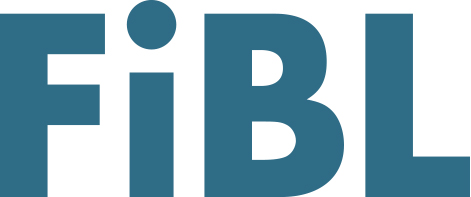 La validation vise à recueillir les réactions des formatrices et formateurs de toute l'Afrique après avoir travaillé en formation avec le Manuel de formation en agriculture biologique pour l’Afrique et ses outils. Des formulaires dûment remplis nous aideront à améliorer le matériel de formation. L'équipe éditoriale examinera attentivement tous les retours d'information. Les réactions pertinentes seront mentionnées dans l'impression du manuel de formation et sur le site web www.organic-africa.net. Veuillez d'abord lire toutes les questions avant de remplir les réponses. Le questionnaire vous prendra environ 1 heure à remplir. L'équipe éditoriale vous remercie beaucoup pour votre collaboration et espère que le matériel de formation soutiendra votre travail et contribuera à la promotion de l'agriculture biologique en Afrique! Si vous avez des questions sur le processus de retour d'information, veuillez contacter gilles.weidmann@fibl.org.La validation vise à recueillir les réactions des formatrices et formateurs de toute l'Afrique après avoir travaillé en formation avec le Manuel de formation en agriculture biologique pour l’Afrique et ses outils. Des formulaires dûment remplis nous aideront à améliorer le matériel de formation. L'équipe éditoriale examinera attentivement tous les retours d'information. Les réactions pertinentes seront mentionnées dans l'impression du manuel de formation et sur le site web www.organic-africa.net. Veuillez d'abord lire toutes les questions avant de remplir les réponses. Le questionnaire vous prendra environ 1 heure à remplir. L'équipe éditoriale vous remercie beaucoup pour votre collaboration et espère que le matériel de formation soutiendra votre travail et contribuera à la promotion de l'agriculture biologique en Afrique! Si vous avez des questions sur le processus de retour d'information, veuillez contacter gilles.weidmann@fibl.org.La validation vise à recueillir les réactions des formatrices et formateurs de toute l'Afrique après avoir travaillé en formation avec le Manuel de formation en agriculture biologique pour l’Afrique et ses outils. Des formulaires dûment remplis nous aideront à améliorer le matériel de formation. L'équipe éditoriale examinera attentivement tous les retours d'information. Les réactions pertinentes seront mentionnées dans l'impression du manuel de formation et sur le site web www.organic-africa.net. Veuillez d'abord lire toutes les questions avant de remplir les réponses. Le questionnaire vous prendra environ 1 heure à remplir. L'équipe éditoriale vous remercie beaucoup pour votre collaboration et espère que le matériel de formation soutiendra votre travail et contribuera à la promotion de l'agriculture biologique en Afrique! Si vous avez des questions sur le processus de retour d'information, veuillez contacter gilles.weidmann@fibl.org.La validation vise à recueillir les réactions des formatrices et formateurs de toute l'Afrique après avoir travaillé en formation avec le Manuel de formation en agriculture biologique pour l’Afrique et ses outils. Des formulaires dûment remplis nous aideront à améliorer le matériel de formation. L'équipe éditoriale examinera attentivement tous les retours d'information. Les réactions pertinentes seront mentionnées dans l'impression du manuel de formation et sur le site web www.organic-africa.net. Veuillez d'abord lire toutes les questions avant de remplir les réponses. Le questionnaire vous prendra environ 1 heure à remplir. L'équipe éditoriale vous remercie beaucoup pour votre collaboration et espère que le matériel de formation soutiendra votre travail et contribuera à la promotion de l'agriculture biologique en Afrique! Si vous avez des questions sur le processus de retour d'information, veuillez contacter gilles.weidmann@fibl.org.La validation vise à recueillir les réactions des formatrices et formateurs de toute l'Afrique après avoir travaillé en formation avec le Manuel de formation en agriculture biologique pour l’Afrique et ses outils. Des formulaires dûment remplis nous aideront à améliorer le matériel de formation. L'équipe éditoriale examinera attentivement tous les retours d'information. Les réactions pertinentes seront mentionnées dans l'impression du manuel de formation et sur le site web www.organic-africa.net. Veuillez d'abord lire toutes les questions avant de remplir les réponses. Le questionnaire vous prendra environ 1 heure à remplir. L'équipe éditoriale vous remercie beaucoup pour votre collaboration et espère que le matériel de formation soutiendra votre travail et contribuera à la promotion de l'agriculture biologique en Afrique! Si vous avez des questions sur le processus de retour d'information, veuillez contacter gilles.weidmann@fibl.org.La validation vise à recueillir les réactions des formatrices et formateurs de toute l'Afrique après avoir travaillé en formation avec le Manuel de formation en agriculture biologique pour l’Afrique et ses outils. Des formulaires dûment remplis nous aideront à améliorer le matériel de formation. L'équipe éditoriale examinera attentivement tous les retours d'information. Les réactions pertinentes seront mentionnées dans l'impression du manuel de formation et sur le site web www.organic-africa.net. Veuillez d'abord lire toutes les questions avant de remplir les réponses. Le questionnaire vous prendra environ 1 heure à remplir. L'équipe éditoriale vous remercie beaucoup pour votre collaboration et espère que le matériel de formation soutiendra votre travail et contribuera à la promotion de l'agriculture biologique en Afrique! Si vous avez des questions sur le processus de retour d'information, veuillez contacter gilles.weidmann@fibl.org.La validation vise à recueillir les réactions des formatrices et formateurs de toute l'Afrique après avoir travaillé en formation avec le Manuel de formation en agriculture biologique pour l’Afrique et ses outils. Des formulaires dûment remplis nous aideront à améliorer le matériel de formation. L'équipe éditoriale examinera attentivement tous les retours d'information. Les réactions pertinentes seront mentionnées dans l'impression du manuel de formation et sur le site web www.organic-africa.net. Veuillez d'abord lire toutes les questions avant de remplir les réponses. Le questionnaire vous prendra environ 1 heure à remplir. L'équipe éditoriale vous remercie beaucoup pour votre collaboration et espère que le matériel de formation soutiendra votre travail et contribuera à la promotion de l'agriculture biologique en Afrique! Si vous avez des questions sur le processus de retour d'information, veuillez contacter gilles.weidmann@fibl.org.1. Informations générales1. Informations généralesDate :Date :1.1. Organisation de validation1.1. Organisation de validation1.1. Organisation de validation1.1. Organisation de validation1.1. Organisation de validation1.1. Organisation de validation1.1. Organisation de validationNom de l'organisation :Adresse :Pays :Courrier électronique :Site web :Site web :Lieux physiques :Type d'organisation :  Centre de formation  Centre de formation  Organisation d'agriculteurs, par exemple le Mouvement national de l'agriculture biologique Organisation d'agriculteurs, par exemple le Mouvement national de l'agriculture biologique Organisation d'agriculteurs, par exemple le Mouvement national de l'agriculture biologique Organisation d'agriculteurs, par exemple le Mouvement national de l'agriculture biologiqueType d'organisation :  Service de conseil  Service de conseil  Agence de certification Agence de certification Agence de certification Agence de certificationType d'organisation :  École d'agriculture  École d'agriculture  Société commerciale Société commerciale Société commerciale Société commercialeType d'organisation :  Université  Université  autre (veuillez préciser) :       autre (veuillez préciser) :       autre (veuillez préciser) :       autre (veuillez préciser) :      Les principaux objectifs de la organisation : Principaux domaines agro-écologiques de formation : Agriculture biologique Agriculture durable Agriculture durable Agriculture durable Agriculture durable Agriculture durablePrincipaux domaines agro-écologiques de formation : Agriculture de conservation autre (veuillez préciser) :       autre (veuillez préciser) :       autre (veuillez préciser) :       autre (veuillez préciser) :       autre (veuillez préciser) :      Nombre de stagiaires par an :Profil des formatrices / formateurs : Des agriculteurs formés au plomb Des agriculteurs formés au plomb Agronomes africains Agronomes africains Agronomes africains Agronomes africainsProfil des formatrices / formateurs : Agronomes d'outre-mer Agronomes d'outre-mer autre (veuillez préciser) :       autre (veuillez préciser) :       autre (veuillez préciser) :       autre (veuillez préciser) :      1.2. Formatrice / Formateur1.2. Formatrice / Formateur1.2. Formatrice / Formateur1.2. Formatrice / FormateurNom :Autres fonctions :Expérience de formation (années) :1.3. Stagiaires1.3. Stagiaires1.3. Stagiaires1.3. Stagiaires1.3. Stagiaires1.3. StagiairesCatégories de stagiaires : Agriculteurs Agriculteurs guides Agriculteurs guides Formateurs Étudiants des écoles professionnellesCatégories de stagiaires : Étudiants universitaires autre (veuillez préciser) :       autre (veuillez préciser) :       autre (veuillez préciser) :       autre (veuillez préciser) :      Les connaissances des stagiaires en matière d'agriculture biologique : Aucune connaissance Connaissances de base Connaissances de base Bonne connaissance Excellente connaissance1.4. Contexte de la formation1.4. Contexte de la formation1.4. Contexte de la formation1.4. Contexte de la formation1.4. Contexte de la formation1.4. Contexte de la formationTitre de la formation (dans laquelle le manuel de formation a été testé) :      Titre de la formation (dans laquelle le manuel de formation a été testé) :      Titre de la formation (dans laquelle le manuel de formation a été testé) :      Titre de la formation (dans laquelle le manuel de formation a été testé) :      Titre de la formation (dans laquelle le manuel de formation a été testé) :      Titre de la formation (dans laquelle le manuel de formation a été testé) :      Type de formation : Formation en plein air / Journée sur le terrain Formation en plein air / Journée sur le terrain Formation en salle sans rétroprojection Formation en salle sans rétroprojection Formation en salle sans rétroprojectionType de formation : Formation en salle avec rétroprojection Formation en salle avec rétroprojection autre (veuillez préciser) :       autre (veuillez préciser) :       autre (veuillez préciser) :      Durée de la formation :   jours  jours2. Retour d'information sur le manuel de formation et les autres outils2. Retour d'information sur le manuel de formation et les autres outils2. Retour d'information sur le manuel de formation et les autres outils2. Retour d'information sur le manuel de formation et les autres outils2. Retour d'information sur le manuel de formation et les autres outils2. Retour d'information sur le manuel de formation et les autres outils2. Retour d'information sur le manuel de formation et les autres outils2.1. Retour d'information sur le manuel de formation2.1. Retour d'information sur le manuel de formation2.1. Retour d'information sur le manuel de formation2.1. Retour d'information sur le manuel de formation2.1. Retour d'information sur le manuel de formation2.1. Retour d'information sur le manuel de formation2.1. Retour d'information sur le manuel de formationQu'est-ce qui a été testé ?Qu'est-ce qui a été testé ?Comment a-t-elle été utilisée et testée ? Quelle est son utilité (concept, structure et présentation) ?Quelle est la pertinence de ces informations ?Quelle est l'utilité les recommandations didactiques ?Quelle est l'utilité des illustrations ?Veuillez indiquer le titre et le numéro.Veuillez indiquer le titre et le numéro.Veuillez indiquer le numéro de la catégorie la mieux adaptée dans la colonne correspondante. Veuillez indiquer le numéro de la catégorie la mieux adaptée dans la colonne correspondante. Veuillez indiquer le numéro de la catégorie la mieux adaptée dans la colonne correspondante. Veuillez indiquer le numéro de la catégorie la mieux adaptée dans la colonne correspondante. Veuillez indiquer le numéro de la catégorie la mieux adaptée dans la colonne correspondante. CatégoriesCatégories1 En tant que source d'information propre2 Comme source d'amélioration des matériels de formation existants 3 Entre autres sources pour la préparation d'un nouveau cours4 En tant que source unique pour la formation utilisant uniquement des parties de modules5 En tant que source unique pour la formation utilisant des modules entiers et les outils correspondants1 Pas du tout utile2 Uniquement utile avec des adaptations majeures 3 Partiellement utile avec quelques adaptations4 Assez utile avec des adaptations mineures5 Très utile1 Sans objet2 Partiellement pertinent 3 Pertinent, mais trop général4 Principalement pertinent et applicable, mais avec quelques lacunes5 Très pertinent et applicable1 Pas du tout utile, car non pertinent et non applicable2 Partiellement utile, mais pas assez précis3 Assez utile, mais améliorable4 Utile, mais en nombre insuffisant5 Très utile comme très encourageant1 Inutile, car non compréhensible2 Dans certains cas, utile, mais avec un potentiel d'amélioration important3 Partiellement utile4 Utile ; quelques améliorations sont nécessaires5 Très utile, sans recommandation d'amélioration2.2. Réactions aux brochures et aux fiches d'information2.2. Réactions aux brochures et aux fiches d'information2.2. Réactions aux brochures et aux fiches d'information2.2. Réactions aux brochures et aux fiches d'information2.2. Réactions aux brochures et aux fiches d'information2.2. Réactions aux brochures et aux fiches d'information2.2. Réactions aux brochures et aux fiches d'informationQu'est-ce qui a été testé ?Qu'est-ce qui a été testé ?Comment a-t-elle été utilisée et testée ?Quelle est son utilité (concept et mise en page) ?Quelle est la pertinence l'information ?Quelle est l'utilité les recommandations didactiques ? (uniquement les brochures)Quelle est l'utilité les illustrations ?Veuillez indiquer le titre et le numéro.Veuillez indiquer le titre et le numéro.Veuillez indiquer le numéro de la catégorie la mieux adaptée dans la colonne correspondante. Veuillez indiquer le numéro de la catégorie la mieux adaptée dans la colonne correspondante. Veuillez indiquer le numéro de la catégorie la mieux adaptée dans la colonne correspondante. Veuillez indiquer le numéro de la catégorie la mieux adaptée dans la colonne correspondante. Veuillez indiquer le numéro de la catégorie la mieux adaptée dans la colonne correspondante. CatégoriesCatégories1 En tant que source d'information propre2 Comme source pour la création de son propre matériel de formation 3 En tant qu'outil de moindre importance pour informer les agriculteurs4 Comme un outil parmi d'autres pour informer les agriculteurs5 Comme seul outil d'information des agriculteurs1 Pas du tout utile2 Uniquement utile aux agriculteurs avec l'appui important d'un formateur3 Uniquement utile aux agriculteurs avec l'aide d'un formateur ; adaptations de base majeures nécessaires4 Utile pour la lecture indépendante par des agriculteurs instruits uniquement ; potentiel d'amélioration5 Très utile, également pour la lecture indépendante par les agriculteurs, car très attrayant et bien conçu1 Sans objet2 Partiellement pertinent 3 Pertinent, mais trop général4 Principalement pertinent et applicable, mais avec quelques lacunes5 Très pertinent et applicable1 Pas du tout utile, car non pertinent et non applicable2 Partiellement utile, mais pas assez précis3 Assez utile, mais améliorable4 Utile, mais doit être amélioré5 Très utile en nombre et en qualité1 Inutile, car non compréhensible2 Dans certains cas, utile, mais avec un potentiel d'amélioration important3 Partiellement utile4 Utile ; quelques améliorations sont nécessaires5 Très utile, sans recommandation d'amélioration3. Recommandations pour l'amélioration du manuel de formation et des autres outils3. Recommandations pour l'amélioration du manuel de formation et des autres outils3. Recommandations pour l'amélioration du manuel de formation et des autres outils3. Recommandations pour l'amélioration du manuel de formation et des autres outils3. Recommandations pour l'amélioration du manuel de formation et des autres outils3.1. Commentaires généraux (Veuillez rédiger votre recommandation générale pour l'amélioration du manuel en 3 ou 4 phrases)3.1. Commentaires généraux (Veuillez rédiger votre recommandation générale pour l'amélioration du manuel en 3 ou 4 phrases)3.1. Commentaires généraux (Veuillez rédiger votre recommandation générale pour l'amélioration du manuel en 3 ou 4 phrases)3.1. Commentaires généraux (Veuillez rédiger votre recommandation générale pour l'amélioration du manuel en 3 ou 4 phrases)3.1. Commentaires généraux (Veuillez rédiger votre recommandation générale pour l'amélioration du manuel en 3 ou 4 phrases)3.2. Recommandations spécifiques pour l'amélioration du manuel, des brochures ou des fiches d'information3.2. Recommandations spécifiques pour l'amélioration du manuel, des brochures ou des fiches d'information3.2. Recommandations spécifiques pour l'amélioration du manuel, des brochures ou des fiches d'information3.2. Recommandations spécifiques pour l'amélioration du manuel, des brochures ou des fiches d'information3.2. Recommandations spécifiques pour l'amélioration du manuel, des brochures ou des fiches d'informationModule manuel, brochure ou fiche d'information (Veuillez indiquer le titre ou le numéro correspondant).Difficultés rencontrées (Décrivez brièvement les difficultés rencontrées, lors de l'utilisation du manuel de formation et de ses outils).Une sorte d'amélioration (Remplissez la catégorie correspondante à l'aide du guide ci-dessous).Suggestions d'amélioration (Décrivez vos suggestions d'amélioration en quelques phrases. Si nécessaire, consultez un fichier texte séparé pour des recommandations détaillées).Suggestions d'amélioration (Décrivez vos suggestions d'amélioration en quelques phrases. Si nécessaire, consultez un fichier texte séparé pour des recommandations détaillées). Catégories1 Correction d'une déclaration (Indiquer le texte correspondant et la correction ou l'ajout proposé)2 Précisions supplémentaires sur une déclaration (inclure les informations provenant de la source indiquée) 3 Amélioration conceptuelle (recommandation concernant le concept, la structure ou la présentation du module, de la brochure ou de la fiche d'information)4 Recommandation pour l'amélioration d'une illustration5 Recommandation pour l'amélioration d'une recommandation didactique6 Recommandation pour une meilleure source d'informations supplémentaires ou nouvelles1 Correction d'une déclaration (Indiquer le texte correspondant et la correction ou l'ajout proposé)2 Précisions supplémentaires sur une déclaration (inclure les informations provenant de la source indiquée) 3 Amélioration conceptuelle (recommandation concernant le concept, la structure ou la présentation du module, de la brochure ou de la fiche d'information)4 Recommandation pour l'amélioration d'une illustration5 Recommandation pour l'amélioration d'une recommandation didactique6 Recommandation pour une meilleure source d'informations supplémentaires ou nouvelles1 Correction d'une déclaration (Indiquer le texte correspondant et la correction ou l'ajout proposé)2 Précisions supplémentaires sur une déclaration (inclure les informations provenant de la source indiquée) 3 Amélioration conceptuelle (recommandation concernant le concept, la structure ou la présentation du module, de la brochure ou de la fiche d'information)4 Recommandation pour l'amélioration d'une illustration5 Recommandation pour l'amélioration d'une recommandation didactique6 Recommandation pour une meilleure source d'informations supplémentaires ou nouvelles1 Correction d'une déclaration (Indiquer le texte correspondant et la correction ou l'ajout proposé)2 Précisions supplémentaires sur une déclaration (inclure les informations provenant de la source indiquée) 3 Amélioration conceptuelle (recommandation concernant le concept, la structure ou la présentation du module, de la brochure ou de la fiche d'information)4 Recommandation pour l'amélioration d'une illustration5 Recommandation pour l'amélioration d'une recommandation didactique6 Recommandation pour une meilleure source d'informations supplémentaires ou nouvellesNombre de modules manuels, de brochures ou de fiches d'informationDifficultés rencontréesUne sorte d'amélioration Suggestions d'amélioration  Catégories1 Correction d'une déclaration (Indiquer le texte correspondant et la correction ou l'ajout proposé)2 Précisions supplémentaires sur une déclaration (inclure les informations provenant de la source indiquée) 3 Amélioration conceptuelle (recommandation concernant le concept, la structure ou la présentation du module, de la brochure ou de la fiche d'information)4 Recommandation pour l'amélioration d'une illustration5 Recommandation pour l'amélioration d'une recommandation didactique6 Recommandation pour une meilleure source d'informations supplémentaires ou nouvelles1 Correction d'une déclaration (Indiquer le texte correspondant et la correction ou l'ajout proposé)2 Précisions supplémentaires sur une déclaration (inclure les informations provenant de la source indiquée) 3 Amélioration conceptuelle (recommandation concernant le concept, la structure ou la présentation du module, de la brochure ou de la fiche d'information)4 Recommandation pour l'amélioration d'une illustration5 Recommandation pour l'amélioration d'une recommandation didactique6 Recommandation pour une meilleure source d'informations supplémentaires ou nouvelles1 Correction d'une déclaration (Indiquer le texte correspondant et la correction ou l'ajout proposé)2 Précisions supplémentaires sur une déclaration (inclure les informations provenant de la source indiquée) 3 Amélioration conceptuelle (recommandation concernant le concept, la structure ou la présentation du module, de la brochure ou de la fiche d'information)4 Recommandation pour l'amélioration d'une illustration5 Recommandation pour l'amélioration d'une recommandation didactique6 Recommandation pour une meilleure source d'informations supplémentaires ou nouvelles4. Retour d'information supplémentaire sur le contexte de l'apprentissage: Comment améliorer encore l'apprentissage des agriculteurs ?4. Retour d'information supplémentaire sur le contexte de l'apprentissage: Comment améliorer encore l'apprentissage des agriculteurs ?4. Retour d'information supplémentaire sur le contexte de l'apprentissage: Comment améliorer encore l'apprentissage des agriculteurs ?4. Retour d'information supplémentaire sur le contexte de l'apprentissage: Comment améliorer encore l'apprentissage des agriculteurs ?Recommandations à l'IFOAM, au FiBL et aux autres partiesRecommandations à l'IFOAM, au FiBL et aux autres partiesRecommandations à l'IFOAM, au FiBL et aux autres partiesPrincipaux défis rencontrés dans les formations : Manque de matériel de formation approprié Options et cas limités pour les études pratiques Principaux défis rencontrés dans les formations : Connaissances techniques limitées chez les formateurs Des plateformes limitées pour le partage des connaissances entre agriculteursPrincipaux défis rencontrés dans les formations : autre (veuillez préciser) :      Comment améliorer la formation sur le plan didactique ? Une meilleure formation des formateurs Davantage d'échanges d'expériences entre les formateursComment améliorer la formation sur le plan didactique ? Matériel de formation plus approprié Plus de recherche collaborative dans les conditions africainesComment améliorer la formation sur le plan didactique ? autre (veuillez préciser) :      Comment la formation peut-elle être améliorée sur le plan organisationnel ? Développement de programmes de formation appropriés avec un programme de formation adapté   Plus de possibilités de coaching pour les formateurs africainsComment la formation peut-elle être améliorée sur le plan organisationnel ? Développement d'infrastructures de formation et d'unités de démonstration appropriées autre (veuillez préciser) :      Comment peut-on l'améliorer sur le plan institutionnel (au sein du secteur) ? Soutien financier et organisationnel aux institutions de formation africaines Soutenir les institutions locales dans leurs activités de promotion et de lobbyingComment peut-on l'améliorer sur le plan institutionnel (au sein du secteur) ? Créer des partenariats plus stratégiques entre les établissements de formation africains et européens autre (veuillez préciser) :      Comment peut-on l'améliorer dans un autre sens ? (Veuillez écrire vos idées en quelques phrases).